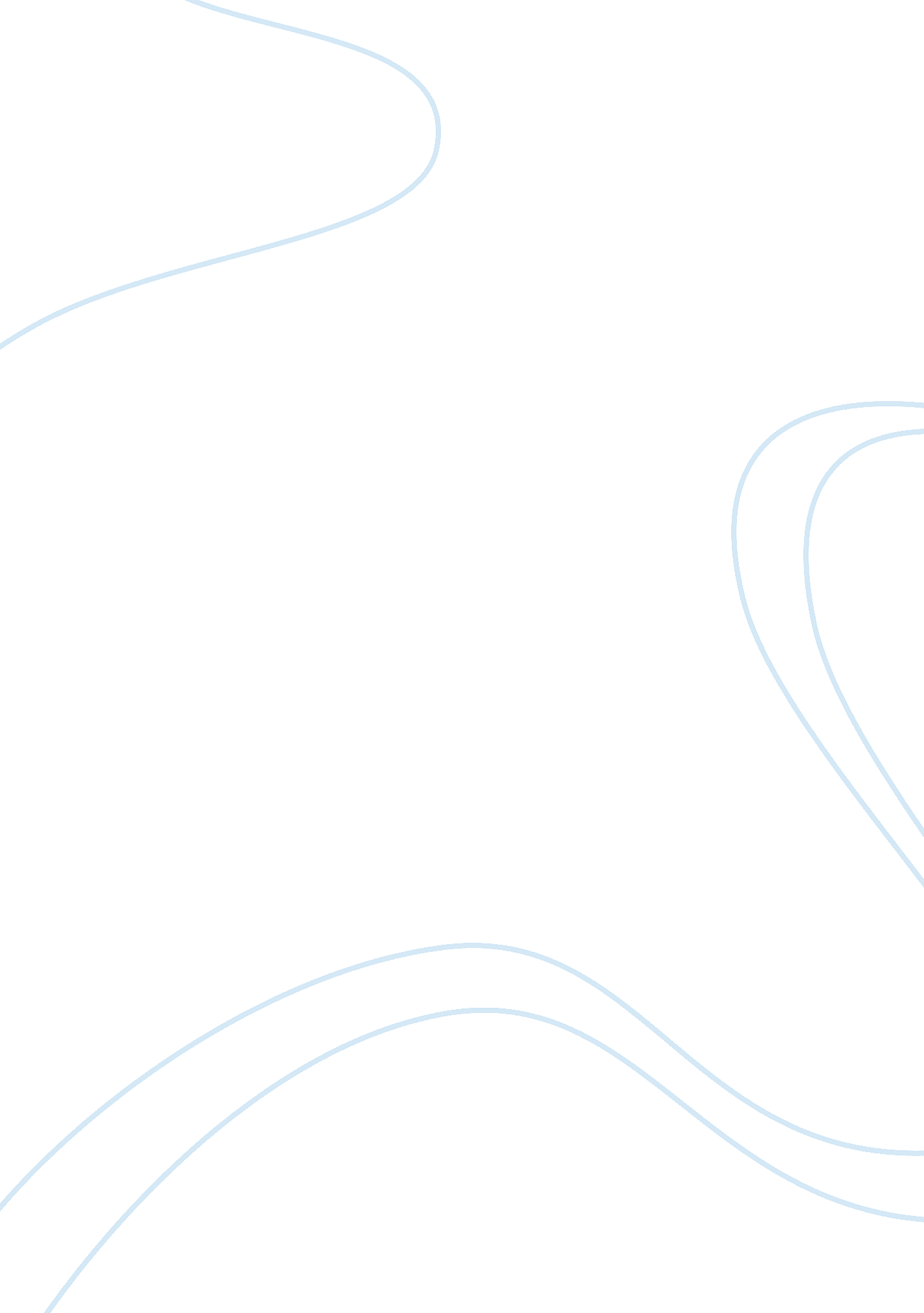 Seeking an mba from the university of chicago graduate school of business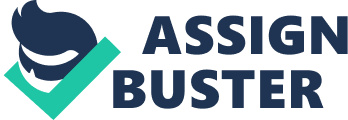 To answer the question, it is quite easy to choose Chicago GSB as destination for pursuing a management degree due to the vital combination of its spirited student body, highly competitive faculty, comprehensive academic curriculum, organizational prestige and opportunities it provides for global exposure. 
Coming from a family wherein the father is a professor in Mathematics, sister has a doctorate in microbiology and brother has recently completed master's degree in computing, it is natural for me to always think about pursuing higher education. Having been inspired by my family, the mere planning for pursuing further education stirs such deep personal emotions. 
Although I have a highly technical background, I have competitively assumed the positions of a vendor, client and service provider. Despite the tough times I had while starting, I believe that my management skills have substantially helped me efficiently perform various tasks at hand and led me to where I am now. However, I often wonder how I would have played these roles if I had been equipped with a management degree. I always believe that one will be in much more confident if he/she has the necessary skills for any position before taking it. Bearing these in mind, here I am seeking admission into one of the best schools in the world, aiming to make a substantial contribution to the organization and further hone my skills for the years to come. 
Pondering upon my career history, I have come to realize that learning experientially is invaluable. Experience enhances critical thinking and propensity for self-direction in learning. The roles I have played are quite challenging for these stints are unique and demand a great deal of thought and hard work. As I have grown in the organization from a programmer to program manager to product manager, I have imbibed all aspects of product management. Apart from this, I have developed distinctive products for the organization and set high technology management standards and milestones for others to follow. It is daunting to work with complex offshore model with the vendors and in-house development centres for developing sophisticated products and implementing it in 45 countries. Such task requires not only a great deal of knowledge on project management, team management, client management, vendor management and product management, but it also demands considerable level of understanding, capability to adapt to situations quickly and be an indefatigable learner to overcome challenges. 
After all these inspiring years working for various companies, I understand the significance of management skills for one's growth and success in any organization. In this regard, deciding to attend business school to evolve into a better manager and refined colleague seemed easy. Since then, I have been on the look out for the most fitting school that would sufficiently address my career objectives. I frequently browsed through academic websites, talked with friends, peers and seniors, as well as alumni of some of the top business schools. After all the research and inquiries, I could not help myself visualizing studying at the Chicago GSB. I firmly believe that it is going to be such an enlightening experience to be a part of this prestigious institution. I reckon that this school would be my guide towards progress. 
Based on my experience, strong positive thinking and can-do attitude can change the whole gamut of success. I can play a significant role in sharing my experiences and knowledge in detail and provide clarity on the various aspects of product development, outsourcing, vendor management and nuances in human behaviours in multicultural environment. With this, I am sure that I would be of assistance to my co-students as I am rated as one of the best trainers in the organization. 
Given my inclinations in knowledge pursuit, I have always deemed life at school as an experience worth cherishing. Although I was not completely aware of how to utilize the knowledge I acquired during my undergraduate days, I derive great satisfaction in studying. If I am able to bring back the sense of being in a school again, but this time with full awareness and clear purpose of learning the global management concepts and expanding personal and professional network, what else could one ask for This thought keeps me inspired because I would be able to get another chance to expand my horizon and exhaust life's full potential. I am sure that GSB culture would aggrandize my passion and intensity for education and transform me into more confident and effective professional. While earning and completing my master's degree in this institution, I would likely gain greater clarity of insight in laying down my future goals and plans. 